             Public Protection Bulletin              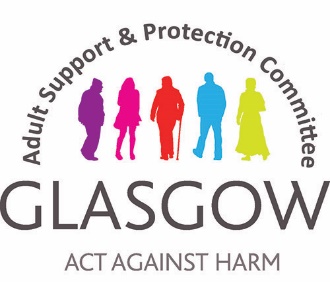 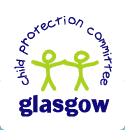 COVID-19 Edition 10Dear Colleague,We continue to receive regular updates, press releases and new web links in relation to COVID-19 and health and social care. This edition includes links to a guide for care home staff supporting residents living with dementia, guidance on self-directed support, and a survey on the delivery of critical child care.I continue to receive twice weekly situation reports from the Public Protection Contingency Planning meetings and I also have a weekly conference call with Pat Togher, our Vice Chair who, as you know, is Assistant Chief Officer for Public Protection and Complex Needs. Our Adult and Child Protection Committees met by conference call earlier this month and, for the foreseeable future, agreed to have more focused monthly meetings hopefully through videoconferencing. Our Chief Officer group also meets monthly thereby ensuring we have robust governance systems in place.We are actively looking at how our sub groups might best function and, in general, our focus is switching from contingency to recovery planning.As we all know, this is an extremely fluid and high-risk situation and some of you will be receiving information from other sources so please feel free to use the bulletin as a vehicle for sharing. If you have material or resources that you would like to see included in the bulletin, please contact Karen.Frew@glasgow.gov.uk. Many thanks to all of you working to keep our most vulnerable citizens safe.Stay safe and healthy,ColinColin Anderson,Independent ChairAdult Support & Protection Committee/Child Protection Committee Mind the gaps The most recent briefing from the Child Poverty Action Group which highlights some of the gaps in support that exist for children and families affected by the Covid-19 pandemic. Evidence of these gaps is drawn from their Early Warning System (EWS) which collects case studies from frontline practitioners working directly with families.Interim guidance on COVID-19 PCR testing in care homes Health Protection Scotland has released Interim guidance on COVID-19 PCR testing in
care homes and the management of COVID-19 PCR test positive residents and staff. Joint letter to all care home staff in Scotland A letter has been issued to all care home staff in Scotland from Cabinet Secretary for Health and Sport Jeane Freeman, and Scottish Care CEO Donald Macaskill.Near Me guide The Care Inspectorate have produced a guide for service providers using the Near Me video consulting tool.Dementia in care homes and COVID-19 The Social Care Institute for Excellence have produced a guide for carers in care homes supporting residents living with dementia during the COVID-19 pandemic.Alcohol Use in Times of COVID 19: Implications for Monitoring and Policy The findings of a literature search undertaken to determine the impacts of past public health crises, and a systematic review of the effects of past economic crises on alcohol consumption.COVID-19: guidance on self-directed support Joint Scottish Government and CoSLA guidance on self-directed support options 1 and 2 for local authority and Health and Social Care Partnership staff for use during the COVID-19 pandemic.Challenges and Burden of the COVID-19 Pandemic for Child and Adolescent Mental Health A narrative review which aims to highlight clinical and research needs in the acute phase and the long return to normality.Cyber Resilience COVID-19 BulletinAs a result of the significant rise in COVID-19 related scams, the Scottish Government Cyber Resilience Unit will share important information through these weekly bulletins.GDA ConnectsGlasgow Disability Alliance’s latest e-bulletin.What the COVID-19 pandemic tells us about gender equality The World Economic Forum have published an article on how, for women and girls, there are increased vulnerabilities in the home, on the front lines of health care, and in the labour market.What is community resilience?A blog from the Glasgow Centre for Population Health discusses resilience in communities in relation to the challenges of public health and the response to the COVID-19 pandemic.Supporting communities safelyThe Scottish Community Development Service have collated advice for community groups, organisations and volunteer networks.Samaritans self-help appSamaritans Scotland have launched a self-help app aimed at helping people keep track of how they are feeling and get recommendations on how to feel better and keep safe.Delivery of critical childcareThe Scottish Government COVID-19 Education Recovery Group are undertaking a survey which provides early learning practitioners, childminders, teachers and local authorities the opportunity to share their experiences.Clinical oversight for care homesNew arrangements for the oversight of Scotland’s care homes have been published by the Scottish Government. As a result of these changes, clinical and care professionals at NHS boards and local authorities will have a lead role in the oversight for care homes in their area.Clinical consumables surveyThe Care Inspectorate are inviting services to complete this survey, on a voluntary basis, to collect summary data about types of clinical consumables that are in short supply across Scotland. They will share the information with the NHS National Services Scotland triage centre to give them an overview. The survey will be issued weekly.Independent Age Grants FundIndependent Age’s trustees have released £2 million from their funds to help smaller organisations across the UK working with older people hardest hit by the virus.Citizens Advice Scotland - financial adviceCitizens Advice offer information on financial matters, including easy read guides in several languages.Aye FeelYoung Scot and the Scottish Government have launched new emotional wellbeing resources for young people.Tackling food insecurityThe Poverty & Inequality Commission are asking community organisations to complete a survey on their experiences of tackling food insecurity during the pandemic.Mental health and psychosocial considerations during the COVID-19 outbreakInformation from the World Health Organisation, including advice for the general population, health and care workers, carers, and people in isolation.SW2020The third edition of the free online magazine exploring social work and social work-related issues in the time of Covid-19.Responding to COVID-19: Information and support accessible to young people (North West)This document brings together information and practical advice to support young people during the coronavirus pandemic, building on the findings from the Lockdown Lowdown survey.COVID-19 Supplementary National Violence Against Women GuidanceCOSLA and the Scottish Government have published for local authorities on violence against women.Compassionate Distress Response ServiceGlasgow City Health and Social Care Partnership and Glasgow Association for Mental Health will be launching a new out of hours service on 25th May to support adults experiencing emotional distress but who do not require a medical or specialist psychiatric assessment. The service will be available seven days a week from 5pm to 2am.Safeguarding adults - easy read leafletsPeople First (Scotland), in association with the Scottish Commission for Learning Disability and Scottish Government, have produced easy read leaflets on the law and human rights, domestic abuse, and coercive and controlling behaviour.COVID-19: physical distancing in education and childcare settingsThe Scottish Government has issued updated advice for schools and childcare settings who are providing care to children during the pandemic.You are not aloneScottish Women’s Aid has launched a new short animated film for young women who are experiencing domestic abuse during lockdown.Help for childhood abuse victimsPeople who have suffered childhood abuse are being reminded that support services are still available during the response to COVID-19.COVID-19: clinical and practice guidance for adult care homesNational clinical and practice guidance (updated 15 May 2020) to support those working in adult care homes in Scotland during the COVID-19 pandemic.Covid-19 and the nation’s mental healthThis report from the Centre for Mental Health aims to provide an assessment of the likely impacts of Covid-19 on mental health in Britain. It uses evidence from previous epidemics internationally and from the aftermath of the 2008 banking crisis to estimate what effect Covid-19 will have on mental health at population level in the UK.COVID-19 Safe Practice in Care Homes/Key Messages in the Workplace PostersThe following posters from the Scottish Government and the Care Inspectorate are available for download and display. One of these posters outlines key infection prevention and control measures within care homes and will help with keeping staff, residents and visitors safe. The other poster has been provided by the Scottish Government, it shows the ways in which COVID - 19 can spread within the workplace and what can be done to prevent this.COVID-19 Safe practice in care homes poster - A4COVID-19 Safe practice in care homes poster - A3COVID-19 Key messages in the workplace poster - A4Solihull OnlineThe Scottish Government has announced today, that all families in Scotland will have free access to the full Solihull Online resource for parents and carers. The following courses are available:-Understanding pregnancy, labour, birth and your babyUnderstanding your babyUnderstanding your childUnderstanding your teenager's brainTo access these courses for free, families need to use the access code TARTAN.Safety NET-worksThe Scottish Community Safety Sector’s May 2020 bulletin.Disability Rights Handbook SupplementA supplement to the Disability Rights Group annual handbook which highlights the changes to social security benefits during the COVID-19 pandemic.Reflective Practice in Crisis SituationsThis report presents a rapid review of the evidence on reflective practice in crisis situations. In the light of the current Covid-19 pandemic this review asked the question “What lessons can be learned about the value of reflective practice that may be of service to our health professionals on the front line”.